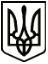 УкраїнаМЕНСЬКА МІСЬКА РАДАМенського району Чернігівської областіР О З П О Р Я Д Ж Е Н Н ЯВід 25 березня 2020 року		№ 101Про створення комісіїВідповідно до звернення начальника Менського районного управління Головного управління Держпродспоживслужби в Чернігівській області Олександра Белашко № 112 від 23.03.2020 р. та на виконання Рішення Ради національної безпеки і оборони України від 13 березня 2020 року «Про невідкладні заходи щодо забезпечення національної безпеки в умовах спалаху гострої респіраторної хвороби COVID-19, спричиненої коронавірусом SARS-CoV-2, введеного в дію Указом Президента України від 13 березня 2020 року № 87/2020, статті 39 Закону України «Про забезпечення санітарного та епідемічного благополуччя населення», керуючись ч. 4, ст. 42 Закону України «Про місцеве самоврядування в Україні», з метою запобігання негативному розвитку епідемічної ситуації та забезпечення санітарного та епідемічного благополуччя населення, створити комісію у слідуючому складі:Голова комісії:Гайдукевич М.В. – заступник міського голови з питань діяльності виконкому Менської міської ради.Члени комісії: Москальчук М.В. – начальник відділу охорони здоров’я та соціального захисту населеня Менської  міської ради; Єкименко І.В. – головний спеціаліст відділу архітектури, містобудування та ЖКГ Менської міської ради;Кушнір Л.М. – головний спеціаліст Менського районного управління Головного управління Держпродспоживслужби в Чернігівській області;Неженець О.І. – головний інженер ТОВ «Менський комунальник».Секретар ради							Ю. В. Стальниченко